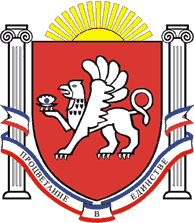 РЕСПУБЛИКА    КРЫМРАЗДОЛЬНЕНСКИЙ  РАЙОНАДМИНИСТРАЦИЯ   БЕРЕЗОВСКОГО  СЕЛЬСКОГО ПОСЕЛЕНИЯ       ПОСТАНОВЛЕНИЕ 14.01.2019 года                                          с. Березовка                                           № 8Об утверждении муниципальной программы «Профилактика правонарушений на территории Березовского сельского поселения Раздольненского района Республики Крым на 2019-2020 годы»В соответствии с Федеральным Законом от 06.10.2003 года № 131-ФЗ «Об общих принципах организации местного самоуправления в Российской Федерации», Уставом муниципального образования Березовское сельское поселение Раздольненского района Республики КрымПОСТАНОВЛЯЮ:1. Утвердить муниципальную программу "Профилактика правонарушений на территории Березовского сельского поселения Раздольненского района Республики Крым на 2019-2020 годы".2. Обнародовать данное постановление  путем размещения на информационном стенде администрации Березовского  сельского поселения, расположенном по адресу: с. Березовка, ул. Гагарина, 52 и на официальном сайте администрации  Березовского сельского  поселения с сети Интернет  (http:///berezovkassovet.ru/).3. Настоящее постановление вступает в силу с момента его подписания  и официального опубликования.4. Контроль за исполнением настоящего постановления оставляю за собой.Председатель Березовскогосельского совета – глава администрацииБерезовского  сельского поселения                                      			А.Б.Назар   Приложение 1 к постановлению администрации Березовского сельского поселенияот 14.01.2019 № 8Муниципальная программа«Профилактика правонарушений на территории Березовского сельского поселения Раздольненского района Республики Крым на 2019-2020 годы»Паспортмуниципальной программы«Профилактика правонарушений на территории Березовского сельского поселения Раздольненского района Республики Крым на 2019-2020 годы»Раздел I. СОДЕРЖАНИЕ ПРОБЛЕМЫ И ОБОСНОВАНИЕ НЕОБХОДИМОСТИ ЕЕ РЕШЕНИЯ ПРОГРАММНЫМИ МЕТОДАМИВ целях формирования на территории Березовского сельского поселения эффективной многоуровневой системы профилактики преступлений и правонарушений		возникла	необходимость     разработки и принятия целевой	программы профилактики правонарушений на 2019 – 2020 годы, которая позволит реализовать комплекс объединенных единым замыслом адекватных мер по локализации причин и условий, способствующих совершению преступлений, воздействию на граждан в направлении формирования их законопослушного поведения и правового воспитания, профилактики правонарушений.В Березовском сельском поселении ведется целенаправленная работа по повышению безопасности граждан. Значительные усилия предпринимаются по снижению уровня преступности, предупреждению террористической деятельности, проявлений различных форм экстремизма, социальных конфликтов и других правонарушений. Деятельность правоохранительных органов и администрации поселения по обеспечению общественного порядка и борьбы с преступностью позволила стабилизировать уровень безопасности населения в целом.Однако, несмотря на предпринимаемые меры,	безопасность Березовского сельского поселения не является достаточной. Экономическая нестабильность в стране и мире, снижение жизненного уровня населения, изменение миграционных процессов, рост социальной напряженности обусловливают сохранение различных видов угроз устойчивому развитию территории сельского поселения.Актуальной, несмотря на принимаемые меры, остается проблема борьбы с подростковой преступностью. Криминальная обстановка в подростковой среде требует принятия эффективных мер, направленных на усиление социальной профилактики правонарушений несовершеннолетних. В этой связи особое значение отводится профилактической работе, проводимой среди несовершеннолетних.Организация спортивной, досуговой работы по месту жительства и учебы несовершеннолетних и молодежи, пропаганда нравственных ценностей и здорового образа жизни должны положительно сказаться на снижении преступлений и иных правонарушений среди данной категории граждан.Сложившееся положение требует разработки и реализации мер, направленных на решение задач повышения защищенности населения района, которая на современном этапе является одной из наиболее приоритетных. При этом проблемы безопасности	населения	Березовского сельского поселения должны решаться программными методами.Раздел II. ОСНОВНЫЕ ЦЕЛИ И ЗАДАЧИ, СРОКИ И ЭТАПЫ РЕАЛИЗАЦИИ ПРОГРАММЫ, А ТАКЖЕ ЦЕЛЕВЫЕ ИНДИКАТОРЫ И ПОКАЗАТЕЛИЦелями и	задачами	настоящей	Программы	являются формирование эффективной системы профилактики	преступлений и правонарушений, создание объективных условий для снижения роста количества преступлений.Для достижения поставленной цели реализация мероприятий Программы будет направлена на решение следующих основных задач:-дополнительное	усиление	мер	по	обеспечению	занятости несовершеннолетних в свободное время в целях недопущения безнадзорности и профилактики правонарушений несовершеннолетних;- совершенствование профилактики преступлений и иных правонарушений среди молодежи;-воссоздание системы	социальной	профилактики	правонарушений, направленной, прежде всего на активизацию борьбы с пьянством, алкоголизмом, наркоманией, преступностью,	безнадзорностью,	беспризорностью несовершеннолетних, незаконной миграцией и адаптацией лиц, освободившихся из мест лишения свободы;- стабилизация и создание предпосылок для снижения уровня преступности на улицах и в других общественных местах;- выявление и преодоление негативных тенденций, тормозящих устойчивое социальное и культурное развитие Березовского сельского поселения, формирование в Березовском сельском поселении позитивных ценностей и установок, направленных на уважение, принятие и понимание богатого многообразия культур народов России, их традиций и этнических ценностей;- вовлечение в предупреждение правонарушений работников предприятий, учреждений, организаций всех форм собственности, а также членов общественных организаций;- создание целостной системы информационного обеспечения деятельности правоохранительных органов.Реализация Программы рассчитана на 2-летний период, с 2019 по 2020 год, в течение которого предусматриваются:- создание системы социальной профилактики правонарушений, направленной, прежде всего на активизацию борьбы с преступностью, безнадзорностью и беспризорностью	несовершеннолетних, пьянством,	алкоголизмом, незаконной миграцией, адаптацией лиц, освободившихся из мест лишения свободы;- вовлечение в систему предупреждения правонарушений предприятий, учреждений, организаций всех форм собственности, а также общественных организаций;- создание благоприятной и максимально безопасной для населения обстановки в жилом секторе, на улицах и в других общественных местах;- снижение возможности возникновения чрезвычайных ситуаций природного, техногенного, экологического и санитарно-эпидемиологического характера;- создание условий для совершенствования деятельности правоохранительных органов.    С	целью	определения	эффективности	реализации	Программы следует использовать целевые показатели (индикаторы) в конкретно измеряемой форме. При этом эффективность программы будет являться достаточной, если в результате выполнения программных мероприятий по итогам года показатели не превысили прогнозируемых значений.В качестве общих целевых показателей для оценки хода выполнения Программы целесообразно использовать следующие показатели:- снижение количества зарегистрированных преступлений;- снижение доли преступлений, совершенных несовершеннолетними или при их соучастии.В дополнение к общему целевому критерию применить следующие частные критерии:- снижение зарегистрированных преступлений, совершенных, лицами ранее судимыми в общем числе зарегистрированных преступлений;-снижение	зарегистрированных	преступлений,	совершенных лицамив состоянии	алкогольного	опьянения      в	общем	числе зарегистрированных преступлений.	Раздел III. СИСТЕМА ПРОГРАММНЫХ МЕРОПРИЯТИЙ ПЕРЕЧЕНЬмероприятий по реализации Муниципальной долгосрочной целевой программы«Профилактика правонарушений на территории Березовского сельского поселения Раздольненского района Республики Крым на 2019-2020 годы»Раздел IV. НОРМАТИВНОЕ ОБЕСПЕЧЕНИЕРазработка	и принятие нормативных правовых актов для обеспечения достижения целей реализации Программы не предусматриваются.Раздел V. ОЦЕНКА ЭФФЕКТИВНОСТИ        СОЦИАЛЬНО-ЭКОНОМИЧЕСКИХ И   ЭКОЛОГИЧЕСКИХ ПОСЛЕДСТВИЙ ОТ                              РЕАЛИЗАЦИИ ПРОГРАММЫРеализация Программы, в силу ее специфики и ярко выраженного социально-профилактического характера, окажет значительное влияние на стабильность общества, качество жизни населения, демографические показатели на протяжении длительного времени, состояние защищенности граждан и общества от преступных посягательств, а также обеспечит дальнейшее совершенствование форм и методов организации профилактики правонарушений.Выполнение	профилактических	мероприятий	Программы обеспечит формирование позитивных моральных и нравственных ценностей, определяющих отрицательное отношение к потреблению алкоголя, выбор здорового образа жизни подростками и молодежью. Увеличится доля несовершеннолетних группы риска занимающегося физической культурой и спортом.Реальную эффективность реализации Программы позволит оценить результат проведения мониторинга общественного мнения об отношении населения о работе органов внутренних дел.К	числу	ожидаемых	показателей	эффективности и  результативности Программы по группе социально значимых результатов относятся следующие показатели:-снижение социальной напряженности в обществе, обусловленной снижением уровня преступности на улицах и в общественных местах;-создание дополнительных условий для вовлечения несовершеннолетних группы риска в работу кружков и спортивных секций.Наименование программыМуниципальная программа «Профилактика правонарушений на	территории	Березовского	сельского	поселения Раздольненского района Республики Крым на 2018-2019 годы» (далее – Программа)Основание	для разработки ПрограммыФедеральный закон от 06.10.2003 № 131-ФЗ «Об общих принципах организации местного самоуправления в Российской Федерации»Разработчик ПрограммыАдминистрация	Березовского сельского поселения Раздольненского  района Республики КрымОсновная     цель ПрограммыФормирование	эффективной	многоуровневой системы профилактики преступлений и	правонарушений на территории Березовского сельского поселенияОсновные задачи Программы-дополнительное усиление мер по обеспечению занятости несовершеннолетних в свободное время в целях недопущения безнадзорности и профилактики правонарушений несовершеннолетних;-совершенствование	профилактики	преступлений	и иных правонарушений среди молодежи;	-воссоздание	системы	социальной профилактики правонарушений, направленной, прежде всего на активизацию борьбы с пьянством, алкоголизмом,         наркоманией, преступностью,        безнадзорностью беспризорностью несовершеннолетних, незаконной миграцией и адаптацию лиц, освободившихся из мест лишения свободы;-стабилизация и создание предпосылок для снижения уровня преступности на улицах и в других общественных местах;-выявление и преодоление негативных тенденций, тормозящих устойчивое социальное и культурное развитие	Березовского сельского поселения, формирование в Березовском       сельском поселении позитивных ценностей и установок, направленных на уважение, принятие и понимание богатого многообразия культур народов России, их традиций и этнических ценностей;-вовлечение в предупреждение правонарушений работников предприятий, учреждений, организаций всех форм собственности, а также членов общественных организаций;-создание целостной системы информационного обеспечения деятельности правоохранительных органовСроки и этапы реализации Программы Программа рассчитана на 2019 – 2020 годы, включает 2 этапа: 1 этап – 2019 год,2 этап – 2020 годСтруктура ПрограммыПаспорт	муниципальной	программы «Профилактика правонарушений на территории Березовского сельского поселения Раздольненского района Республики Крым на 2019-2020 годы»Раздел 1. Содержание проблемы и обоснование необходимости ее решения программными методами.Раздел 2. Основные цели и задачи, сроки и этапы реализации Программы, а также целевые индикаторы и показатели.Раздел 3. Система программных мероприятий. Раздел 4. Нормативное обеспечение.Раздел 5. Оценка эффективности социально- экономических последствий от реализации муниципальной Программы. Программа не имеет подпрограмм.Направление и мероприятия программы:1. Профилактика правонарушений в отношении определенных категорий	лиц	и	по отдельным видам	противоправной	деятельности:1.1. Профилактика правонарушений несовершеннолетних и молодежи;1.2. Профилактика правонарушений среди лиц, проповедующих экстремизм, подготавливающих и замышляющих совершение террористических актов;1.3. Профилактика нарушений законодательства о гражданстве, предупреждение и пресечение нелегальной миграции;1.4. Профилактика правонарушений в сфере потребительского рынка и исполнения административного законодательства;1.5.Профилактика правонарушений среди лиц, освобожденных из мест лишения свободы;1.6.Профилактика	правонарушений	на административных участках.2. Методическое обеспечение профилактической деятельности. 3.Информационное	обеспечение	деятельности субъектов профилактики.Исполнители основных мероприятийПрограммыАдминистрация Березовского сельского поселения ОМВД России по Раздольненскому районуМБОУ «Березовская средняя общеобразовательная школа»МБОУ «Нивовская средняя общеобразовательная школа»Объемы	и источники финансирования ПрограммыБез финансированияОжидаемые конечные результаты реализации Программы- снижение количества зарегистрированных преступлений в отношении базового показателя 2018 года;-снижение	доли	преступлений,	совершенных несовершеннолетними или при их соучастии, в общем числе зарегистрированных преступлений;-снижение	количества	преступлений, совершенных несовершеннолетними,	обучающимися	в      государственных образовательных учреждениях начального профессионального образования, или при их соучастии;-снижение	количества	преступлений,	совершенных несовершеннолетними,	обучающимися	в      государственных образовательных     учреждениях     среднего     профессионального образования, или при их соучастии.Система организации контроля за исполнением ПрограммыКонтроль за реализацией Программы осуществляет по итогам каждого года председатель Березовского сельского совета- глава администрации Березовского сельского поселения№ п/пНаименованиемероприятийИсточник финансирования , направления расходовФинансовые затраты на реализацию( тыс. руб.)Финансовые затраты на реализацию( тыс. руб.)Финансовые затраты на реализацию( тыс. руб.)Финансовые затраты на реализацию( тыс. руб.)Финансовые затраты на реализацию( тыс. руб.)Финансовые затраты на реализацию( тыс. руб.)Финансовые затраты на реализацию( тыс. руб.)Финансовые затраты на реализацию( тыс. руб.)Финансовые затраты на реализацию( тыс. руб.)Финансовые затраты на реализацию( тыс. руб.)Финансовые затраты на реализацию( тыс. руб.)Финансовые затраты на реализацию( тыс. руб.)Финансовые затраты на реализацию( тыс. руб.)Финансовые затраты на реализацию( тыс. руб.)Финансовые затраты на реализацию( тыс. руб.)Финансовые затраты на реализацию( тыс. руб.)Финансовые затраты на реализацию( тыс. руб.)Финансовые затраты на реализацию( тыс. руб.)Срок выполненияМуниципальный заказчик программыИсполнители,соисполнители,участники мероприятий реализации программыОжидаемые результаты№ п/пНаименованиемероприятийИсточник финансирования , направления расходоввсеговсеговсеговсегов т.ч. по годамв т.ч. по годамв т.ч. по годамв т.ч. по годамв т.ч. по годамв т.ч. по годамв т.ч. по годамв т.ч. по годамв т.ч. по годамв т.ч. по годамв т.ч. по годамв т.ч. по годамв т.ч. по годамв т.ч. по годамСрок выполненияМуниципальный заказчик программыИсполнители,соисполнители,участники мероприятий реализации программыОжидаемые результаты№ п/пНаименованиемероприятийИсточник финансирования , направления расходоввсеговсеговсеговсего20192019201920192019201920192019201920192020202020202020Срок выполненияМуниципальный заказчик программыИсполнители,соисполнители,участники мероприятий реализации программыОжидаемые результаты123444455555555556666789101. Профилактика правонарушений в отношении определенных категорий лиц и по отдельным видам противоправной деятельности.1.1. Профилактика правонарушений несовершеннолетних и молодежи.1. Профилактика правонарушений в отношении определенных категорий лиц и по отдельным видам противоправной деятельности.1.1. Профилактика правонарушений несовершеннолетних и молодежи.1. Профилактика правонарушений в отношении определенных категорий лиц и по отдельным видам противоправной деятельности.1.1. Профилактика правонарушений несовершеннолетних и молодежи.1. Профилактика правонарушений в отношении определенных категорий лиц и по отдельным видам противоправной деятельности.1.1. Профилактика правонарушений несовершеннолетних и молодежи.1. Профилактика правонарушений в отношении определенных категорий лиц и по отдельным видам противоправной деятельности.1.1. Профилактика правонарушений несовершеннолетних и молодежи.1. Профилактика правонарушений в отношении определенных категорий лиц и по отдельным видам противоправной деятельности.1.1. Профилактика правонарушений несовершеннолетних и молодежи.1. Профилактика правонарушений в отношении определенных категорий лиц и по отдельным видам противоправной деятельности.1.1. Профилактика правонарушений несовершеннолетних и молодежи.1. Профилактика правонарушений в отношении определенных категорий лиц и по отдельным видам противоправной деятельности.1.1. Профилактика правонарушений несовершеннолетних и молодежи.1. Профилактика правонарушений в отношении определенных категорий лиц и по отдельным видам противоправной деятельности.1.1. Профилактика правонарушений несовершеннолетних и молодежи.1. Профилактика правонарушений в отношении определенных категорий лиц и по отдельным видам противоправной деятельности.1.1. Профилактика правонарушений несовершеннолетних и молодежи.1. Профилактика правонарушений в отношении определенных категорий лиц и по отдельным видам противоправной деятельности.1.1. Профилактика правонарушений несовершеннолетних и молодежи.1. Профилактика правонарушений в отношении определенных категорий лиц и по отдельным видам противоправной деятельности.1.1. Профилактика правонарушений несовершеннолетних и молодежи.1. Профилактика правонарушений в отношении определенных категорий лиц и по отдельным видам противоправной деятельности.1.1. Профилактика правонарушений несовершеннолетних и молодежи.1. Профилактика правонарушений в отношении определенных категорий лиц и по отдельным видам противоправной деятельности.1.1. Профилактика правонарушений несовершеннолетних и молодежи.1. Профилактика правонарушений в отношении определенных категорий лиц и по отдельным видам противоправной деятельности.1.1. Профилактика правонарушений несовершеннолетних и молодежи.1. Профилактика правонарушений в отношении определенных категорий лиц и по отдельным видам противоправной деятельности.1.1. Профилактика правонарушений несовершеннолетних и молодежи.1. Профилактика правонарушений в отношении определенных категорий лиц и по отдельным видам противоправной деятельности.1.1. Профилактика правонарушений несовершеннолетних и молодежи.1. Профилактика правонарушений в отношении определенных категорий лиц и по отдельным видам противоправной деятельности.1.1. Профилактика правонарушений несовершеннолетних и молодежи.1. Профилактика правонарушений в отношении определенных категорий лиц и по отдельным видам противоправной деятельности.1.1. Профилактика правонарушений несовершеннолетних и молодежи.1. Профилактика правонарушений в отношении определенных категорий лиц и по отдельным видам противоправной деятельности.1.1. Профилактика правонарушений несовершеннолетних и молодежи.1. Профилактика правонарушений в отношении определенных категорий лиц и по отдельным видам противоправной деятельности.1.1. Профилактика правонарушений несовершеннолетних и молодежи.1. Профилактика правонарушений в отношении определенных категорий лиц и по отдельным видам противоправной деятельности.1.1. Профилактика правонарушений несовершеннолетних и молодежи.1. Профилактика правонарушений в отношении определенных категорий лиц и по отдельным видам противоправной деятельности.1.1. Профилактика правонарушений несовершеннолетних и молодежи.1. Профилактика правонарушений в отношении определенных категорий лиц и по отдельным видам противоправной деятельности.1.1. Профилактика правонарушений несовершеннолетних и молодежи.1. Профилактика правонарушений в отношении определенных категорий лиц и по отдельным видам противоправной деятельности.1.1. Профилактика правонарушений несовершеннолетних и молодежи.1.1.1Участие в районных мероприятиях по актуальным проблемам профилактики правонарушений на темы:-о реабилитации несовершеннолетних жертв правонарушений и преступлений;-об организации профилактики рецидивного противоправного поведения несовершеннолетних, вступивших в конфликт с законом,-об организации комплексной помощи семьям и несовершеннолетним, находящимся в социально опасном положении.Проведение собрания на базе МОУ по проблемам профилактики семейного неблагополучия, беспризорности и правонарушений несовершеннолетнихБез финансирования2019-2020Участковый уполномоченный полиции;Администрация учебных заведений;Администрация поселенияПовышение профессиональной компетентности специалистов образовательных учреждений1.1.2Ведение банка данных семей, находящихся в социально опасном положенииБез финансирования2019-2020Администрация поселения, Администрация учебных заведенийАнализ и прогнозирование работы по оказанию своевременной помощи семьям и несовершеннолетним1.1.3Организация и проведение мероприятий, направленных на формирование духовно-нравственных ценностей, правовое, патриотическое воспитаниеБез финансирования2019-2020Администрация поселения1.1.4Проведение фестивалей искусств, праздников детского художественного творчества, конкурсов для детей, подростковБез финансирования2019-2020Администрации учебных заведений1.1.5Осуществление деятельности по пропаганде  принципов рационального питания и здорового образа жизни путем проведения лекций, бесед среди детей, подростков, родительской общественностиБез финансирования2019-2020ЦСССДМ1.1.6.Проведение просветительской работы в образовательных учреждениях, направленной на предупреждение алкоголизма, наркомании, табакокурения, распространения ВИЧ- инфекции в форме лекций, беседБез финансирования2019-2020ЦСССДМ1.2. Профилактика правонарушений среди лиц, проповедующих экстремизм, подготавливающих и замышляющих совершение террористических актов1.2. Профилактика правонарушений среди лиц, проповедующих экстремизм, подготавливающих и замышляющих совершение террористических актов1.2. Профилактика правонарушений среди лиц, проповедующих экстремизм, подготавливающих и замышляющих совершение террористических актов1.2. Профилактика правонарушений среди лиц, проповедующих экстремизм, подготавливающих и замышляющих совершение террористических актов1.2. Профилактика правонарушений среди лиц, проповедующих экстремизм, подготавливающих и замышляющих совершение террористических актов1.2. Профилактика правонарушений среди лиц, проповедующих экстремизм, подготавливающих и замышляющих совершение террористических актов1.2. Профилактика правонарушений среди лиц, проповедующих экстремизм, подготавливающих и замышляющих совершение террористических актов1.2. Профилактика правонарушений среди лиц, проповедующих экстремизм, подготавливающих и замышляющих совершение террористических актов1.2. Профилактика правонарушений среди лиц, проповедующих экстремизм, подготавливающих и замышляющих совершение террористических актов1.2. Профилактика правонарушений среди лиц, проповедующих экстремизм, подготавливающих и замышляющих совершение террористических актов1.2. Профилактика правонарушений среди лиц, проповедующих экстремизм, подготавливающих и замышляющих совершение террористических актов1.2. Профилактика правонарушений среди лиц, проповедующих экстремизм, подготавливающих и замышляющих совершение террористических актов1.2. Профилактика правонарушений среди лиц, проповедующих экстремизм, подготавливающих и замышляющих совершение террористических актов1.2. Профилактика правонарушений среди лиц, проповедующих экстремизм, подготавливающих и замышляющих совершение террористических актов1.2. Профилактика правонарушений среди лиц, проповедующих экстремизм, подготавливающих и замышляющих совершение террористических актов1.2. Профилактика правонарушений среди лиц, проповедующих экстремизм, подготавливающих и замышляющих совершение террористических актов1.2. Профилактика правонарушений среди лиц, проповедующих экстремизм, подготавливающих и замышляющих совершение террористических актов1.2. Профилактика правонарушений среди лиц, проповедующих экстремизм, подготавливающих и замышляющих совершение террористических актов1.2. Профилактика правонарушений среди лиц, проповедующих экстремизм, подготавливающих и замышляющих совершение террористических актов1.2. Профилактика правонарушений среди лиц, проповедующих экстремизм, подготавливающих и замышляющих совершение террористических актов1.2. Профилактика правонарушений среди лиц, проповедующих экстремизм, подготавливающих и замышляющих совершение террористических актов1.2. Профилактика правонарушений среди лиц, проповедующих экстремизм, подготавливающих и замышляющих совершение террористических актов1.2. Профилактика правонарушений среди лиц, проповедующих экстремизм, подготавливающих и замышляющих совершение террористических актов1.2. Профилактика правонарушений среди лиц, проповедующих экстремизм, подготавливающих и замышляющих совершение террористических актов1.2. Профилактика правонарушений среди лиц, проповедующих экстремизм, подготавливающих и замышляющих совершение террористических актов1.2.1Организация цикла лекционных занятий с приглашением сотрудников правоохранительных органов  на базе МБОУ «Березовская средняя общеобразовательная школа» МБОУ «Нивовская средняя общеобразовательная школа» для профилактики конфликтов на межнациональной и межрелигиозной почвеБез финансирования2019-2020Администрации учебных заведений1.2.2Проведение профилактической работы, направленной на недопущение вовлечения детей и подростков в незаконную деятельность религиозных сект и экстремистских организаций. Распространение идей межнациональной терпимости, дружбы, добрососедства, взаимного уваженияБез финансирования2019-2020Участковый уполномоченный полиции,Администрации учебных заведений1.2.3.Проведение мероприятия по выявлению  и пресечению изготовления , распространения литературы, аудио и видео материалов экстремистского толка, пропагандирующих разжигание национальной расовой и религиозной враждыБез финансирования2019-2020Участковый уполномоченный полиции1.3. Профилактика нарушений законодательства о гражданстве, предупреждение и пресечение нелегальной миграции1.3. Профилактика нарушений законодательства о гражданстве, предупреждение и пресечение нелегальной миграции1.3. Профилактика нарушений законодательства о гражданстве, предупреждение и пресечение нелегальной миграции1.3. Профилактика нарушений законодательства о гражданстве, предупреждение и пресечение нелегальной миграции1.3. Профилактика нарушений законодательства о гражданстве, предупреждение и пресечение нелегальной миграции1.3. Профилактика нарушений законодательства о гражданстве, предупреждение и пресечение нелегальной миграции1.3. Профилактика нарушений законодательства о гражданстве, предупреждение и пресечение нелегальной миграции1.3. Профилактика нарушений законодательства о гражданстве, предупреждение и пресечение нелегальной миграции1.3. Профилактика нарушений законодательства о гражданстве, предупреждение и пресечение нелегальной миграции1.3. Профилактика нарушений законодательства о гражданстве, предупреждение и пресечение нелегальной миграции1.3. Профилактика нарушений законодательства о гражданстве, предупреждение и пресечение нелегальной миграции1.3. Профилактика нарушений законодательства о гражданстве, предупреждение и пресечение нелегальной миграции1.3. Профилактика нарушений законодательства о гражданстве, предупреждение и пресечение нелегальной миграции1.3. Профилактика нарушений законодательства о гражданстве, предупреждение и пресечение нелегальной миграции1.3. Профилактика нарушений законодательства о гражданстве, предупреждение и пресечение нелегальной миграции1.3. Профилактика нарушений законодательства о гражданстве, предупреждение и пресечение нелегальной миграции1.3. Профилактика нарушений законодательства о гражданстве, предупреждение и пресечение нелегальной миграции1.3. Профилактика нарушений законодательства о гражданстве, предупреждение и пресечение нелегальной миграции1.3. Профилактика нарушений законодательства о гражданстве, предупреждение и пресечение нелегальной миграции1.3. Профилактика нарушений законодательства о гражданстве, предупреждение и пресечение нелегальной миграции1.3. Профилактика нарушений законодательства о гражданстве, предупреждение и пресечение нелегальной миграции1.3. Профилактика нарушений законодательства о гражданстве, предупреждение и пресечение нелегальной миграции1.3. Профилактика нарушений законодательства о гражданстве, предупреждение и пресечение нелегальной миграции1.3. Профилактика нарушений законодательства о гражданстве, предупреждение и пресечение нелегальной миграции1.3. Профилактика нарушений законодательства о гражданстве, предупреждение и пресечение нелегальной миграции1.3.1.Проведение мероприятий по выявлению нарушений гражданами РФ  правил регистрации по месту пребывания и месту жительстваБез финансирования2019-2020Участковый уполномоченный полиции1.4. Профилактика правонарушений в сфере потребительского рынка и исполнения административного законодательства1.4. Профилактика правонарушений в сфере потребительского рынка и исполнения административного законодательства1.4. Профилактика правонарушений в сфере потребительского рынка и исполнения административного законодательства1.4. Профилактика правонарушений в сфере потребительского рынка и исполнения административного законодательства1.4. Профилактика правонарушений в сфере потребительского рынка и исполнения административного законодательства1.4. Профилактика правонарушений в сфере потребительского рынка и исполнения административного законодательства1.4. Профилактика правонарушений в сфере потребительского рынка и исполнения административного законодательства1.4. Профилактика правонарушений в сфере потребительского рынка и исполнения административного законодательства1.4. Профилактика правонарушений в сфере потребительского рынка и исполнения административного законодательства1.4. Профилактика правонарушений в сфере потребительского рынка и исполнения административного законодательства1.4. Профилактика правонарушений в сфере потребительского рынка и исполнения административного законодательства1.4. Профилактика правонарушений в сфере потребительского рынка и исполнения административного законодательства1.4. Профилактика правонарушений в сфере потребительского рынка и исполнения административного законодательства1.4. Профилактика правонарушений в сфере потребительского рынка и исполнения административного законодательства1.4. Профилактика правонарушений в сфере потребительского рынка и исполнения административного законодательства1.4. Профилактика правонарушений в сфере потребительского рынка и исполнения административного законодательства1.4. Профилактика правонарушений в сфере потребительского рынка и исполнения административного законодательства1.4. Профилактика правонарушений в сфере потребительского рынка и исполнения административного законодательства1.4. Профилактика правонарушений в сфере потребительского рынка и исполнения административного законодательства1.4. Профилактика правонарушений в сфере потребительского рынка и исполнения административного законодательства1.4. Профилактика правонарушений в сфере потребительского рынка и исполнения административного законодательства1.4. Профилактика правонарушений в сфере потребительского рынка и исполнения административного законодательства1.4. Профилактика правонарушений в сфере потребительского рынка и исполнения административного законодательства1.4. Профилактика правонарушений в сфере потребительского рынка и исполнения административного законодательства1.4. Профилактика правонарушений в сфере потребительского рынка и исполнения административного законодательства1.4.1.Принятие участия в заседании «круглых столов» по профилактике правонарушений в сфере потребительского рынкаБез финансирования2019-2020Администрация поселения1.5. Профилактика правонарушений среди лиц, освобожденных из мест лишения свободы1.5. Профилактика правонарушений среди лиц, освобожденных из мест лишения свободы1.5. Профилактика правонарушений среди лиц, освобожденных из мест лишения свободы1.5. Профилактика правонарушений среди лиц, освобожденных из мест лишения свободы1.5. Профилактика правонарушений среди лиц, освобожденных из мест лишения свободы1.5. Профилактика правонарушений среди лиц, освобожденных из мест лишения свободы1.5. Профилактика правонарушений среди лиц, освобожденных из мест лишения свободы1.5. Профилактика правонарушений среди лиц, освобожденных из мест лишения свободы1.5. Профилактика правонарушений среди лиц, освобожденных из мест лишения свободы1.5. Профилактика правонарушений среди лиц, освобожденных из мест лишения свободы1.5. Профилактика правонарушений среди лиц, освобожденных из мест лишения свободы1.5. Профилактика правонарушений среди лиц, освобожденных из мест лишения свободы1.5. Профилактика правонарушений среди лиц, освобожденных из мест лишения свободы1.5. Профилактика правонарушений среди лиц, освобожденных из мест лишения свободы1.5. Профилактика правонарушений среди лиц, освобожденных из мест лишения свободы1.5. Профилактика правонарушений среди лиц, освобожденных из мест лишения свободы1.5. Профилактика правонарушений среди лиц, освобожденных из мест лишения свободы1.5. Профилактика правонарушений среди лиц, освобожденных из мест лишения свободы1.5. Профилактика правонарушений среди лиц, освобожденных из мест лишения свободы1.5. Профилактика правонарушений среди лиц, освобожденных из мест лишения свободы1.5. Профилактика правонарушений среди лиц, освобожденных из мест лишения свободы1.5. Профилактика правонарушений среди лиц, освобожденных из мест лишения свободы1.5. Профилактика правонарушений среди лиц, освобожденных из мест лишения свободы1.5. Профилактика правонарушений среди лиц, освобожденных из мест лишения свободы1.5. Профилактика правонарушений среди лиц, освобожденных из мест лишения свободы1.5.1.Проведение работы по осуществлению функции по социальной адаптации лиц, освободившихся из мест лишения свободыБез финансирования2019-2020Участковый уполномоченный полиции1.6. Профилактика правонарушений на административных участках1.6. Профилактика правонарушений на административных участках1.6. Профилактика правонарушений на административных участках1.6. Профилактика правонарушений на административных участках1.6. Профилактика правонарушений на административных участках1.6. Профилактика правонарушений на административных участках1.6. Профилактика правонарушений на административных участках1.6. Профилактика правонарушений на административных участках1.6. Профилактика правонарушений на административных участках1.6. Профилактика правонарушений на административных участках1.6. Профилактика правонарушений на административных участках1.6. Профилактика правонарушений на административных участках1.6. Профилактика правонарушений на административных участках1.6. Профилактика правонарушений на административных участках1.6. Профилактика правонарушений на административных участках1.6. Профилактика правонарушений на административных участках1.6. Профилактика правонарушений на административных участках1.6. Профилактика правонарушений на административных участках1.6. Профилактика правонарушений на административных участках1.6. Профилактика правонарушений на административных участках1.6. Профилактика правонарушений на административных участках1.6. Профилактика правонарушений на административных участках1.6. Профилактика правонарушений на административных участках1.6. Профилактика правонарушений на административных участках1.6. Профилактика правонарушений на административных участках1.6.1.Организация проведения отчетов по результатам профилактической работы участковых уполномоченных полиции перед населением административных участков, коллективами предприятий, учреждений, организацийБез финансирования2019-2020Участковый уполномоченный полиции,Администрация поселения2. Методическое обеспечение профилактической деятельности2. Методическое обеспечение профилактической деятельности2. Методическое обеспечение профилактической деятельности2. Методическое обеспечение профилактической деятельности2. Методическое обеспечение профилактической деятельности2. Методическое обеспечение профилактической деятельности2. Методическое обеспечение профилактической деятельности2. Методическое обеспечение профилактической деятельности2. Методическое обеспечение профилактической деятельности2. Методическое обеспечение профилактической деятельности2. Методическое обеспечение профилактической деятельности2. Методическое обеспечение профилактической деятельности2. Методическое обеспечение профилактической деятельности2. Методическое обеспечение профилактической деятельности2. Методическое обеспечение профилактической деятельности2. Методическое обеспечение профилактической деятельности2. Методическое обеспечение профилактической деятельности2. Методическое обеспечение профилактической деятельности2. Методическое обеспечение профилактической деятельности2. Методическое обеспечение профилактической деятельности2. Методическое обеспечение профилактической деятельности2. Методическое обеспечение профилактической деятельности2. Методическое обеспечение профилактической деятельности2. Методическое обеспечение профилактической деятельности2. Методическое обеспечение профилактической деятельности2.1.Принятие участия в семинаре по изучению методических материаловБез финансирования2019-2020ЦСССДМ3.Информационное обеспечение деятельности субъектов профилактики3.Информационное обеспечение деятельности субъектов профилактики3.Информационное обеспечение деятельности субъектов профилактики3.Информационное обеспечение деятельности субъектов профилактики3.Информационное обеспечение деятельности субъектов профилактики3.Информационное обеспечение деятельности субъектов профилактики3.Информационное обеспечение деятельности субъектов профилактики3.Информационное обеспечение деятельности субъектов профилактики3.Информационное обеспечение деятельности субъектов профилактики3.Информационное обеспечение деятельности субъектов профилактики3.Информационное обеспечение деятельности субъектов профилактики3.Информационное обеспечение деятельности субъектов профилактики3.Информационное обеспечение деятельности субъектов профилактики3.Информационное обеспечение деятельности субъектов профилактики3.Информационное обеспечение деятельности субъектов профилактики3.Информационное обеспечение деятельности субъектов профилактики3.Информационное обеспечение деятельности субъектов профилактики3.Информационное обеспечение деятельности субъектов профилактики3.Информационное обеспечение деятельности субъектов профилактики3.Информационное обеспечение деятельности субъектов профилактики3.Информационное обеспечение деятельности субъектов профилактики3.Информационное обеспечение деятельности субъектов профилактики3.Информационное обеспечение деятельности субъектов профилактики3.Информационное обеспечение деятельности субъектов профилактики3.Информационное обеспечение деятельности субъектов профилактики3.1.Обнародование информации по проблемам табакокурения и алкоголизмаБез финансирования2019-2020ЦСССДМ3.2.Информирование населения сельского поселения о заболеваниях, развивающихся в результате злоупотребления  алкогольной продукции и табакокуренияБез финансирования2019-2020ЦСССДМ3.3.Организация проведения организационно- пропагандистских мероприятий, ориентированных на молодежь с целью утверждения в обществе идей патриотизма, морали и нравственности, борьбы против наркомании, а также нарушений правопорядкаБез финансирования2019-2020Участковый уполномоченный полиции,Администрация поселения